CÂMARA MUNICIPAL DE JACAREÍ18ª LEGISLATURA - ANO IIRESUMO DA ATA ELETRÔNICA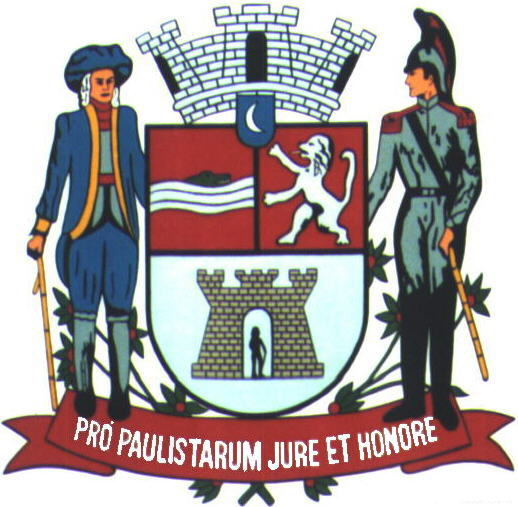 11ª SESSÃO ORDINÁRIARealizada em 13/04/2022Horário: 09h25min18ª (DÉCIMA OITAVA) LEGISLATURA - ANO IIRESUMO DA ATA ELETRÔNICA DA11ª (DÉCIMA PRIMEIRA) SESSÃO ORDINÁRIAAos treze (13) dias do mês de abril (04) do ano dois mil e vinte e dois (2022), iniciando às nove horas e vinte e cinco minutos (09h25), compareceram à Câmara Municipal de Jacareí, a fim de participar de Sessão Ordinária regimentalmente designada, os seguintes Vereadores: ABNER DE MADUREIRA - PSDB; DUDI - PL; EDGARD SASAKI - PSDB; HERNANI BARRETO - REPUBLICANOS; LUÍS FLÁVIO (FLAVINHO) - PT; MARIA AMÉLIA - PSDB; PAULINHO DO ESPORTE - PSD; PAULINHO DOS CONDUTORES - PL; DR. RODRIGO SALOMON - PSDB; ROGÉRIO TIMÓTEO - REPUBLICANOS; RONINHA - PODE, SÔNIA PATAS DA AMIZADE - PL e VALMIR DO PARQUE MEIA LUA – UNIÃO BRASIL. 		A Sessão teve a Presidência do Vereador PAULINHO DOS CONDUTORES, tendo para secretariá-lo os pares EDGARD SASAKI e ROGÉRIO TIMÓTEO, respectivamente 1º e 2º Secretários.	ABERTURA: A 11ª Sessão Ordinária foi aberta pelo Presidente PAULINHO DOS CONDUTORES, que determinou a execução do Hino Nacional Brasileiro e, em seguida, a leitura de um trecho bíblico pela Vereadora MARIA AMÉLIA.	TRIBUNA LIVRE: Após aprovação pelo Plenário, ocupou a Tribuna Livre, pelo tempo limite de quinze (15) minutos, a Senhora LILIANA DA MATTA MELLO ARICE, Diretora e proprietária do Centro Educacional Mello e Arice, que abordou o tema: “Alagamento decorrente do rompimento da adutora da Avenida Major Acácio Ferreira”. 	Ao final do discurso, o Presidente agradeceu a exposição realizada.	Ato contínuo o Presidente requereu a inversão da Pauta, para que a Ordem do Dia inicie antes da Fase do Expediente, e suspensão da Sessão por 20 minutos para ouvir as reinvindicações dos manifestantes presentes, abrangendo representantes dos Sindicatos dos Trabalhadores do Serviço Autônomo de Água e Esgoto de Jacareí e dos Trabalhadores Públicos Municipais de Jacareí, bem como representantes dos professores. O referido pedido foi, então, APROVADO.	Em seguida, a Sessão foi suspensa.	Retomada a Sessão, foi verificada a presença dos Vereadores e dado início à fase da Ordem do Dia. 	FASE DA ORDEM DO DIA: Passou-se, então, à discussão e votação das proposituras: 	1. Discussão única do PLE nº 007/2022 - Projeto de Lei do Executivo. Autoria: Prefeito Municipal Izaias José de Santana. Assunto: Reajusta o piso salarial dos servidores do quadro de pessoal do Magistério Público Municipal de Jacareí. Após a discussão, o PLE nº 007/2022 foi colocado em votação na forma nominal, tendo sido APROVADO COM DOZE (12) VOTOS FAVORÁVEIS e nenhum contrário.	 Durante a Discussão do PLE nº 007/2022 o Presidente convidou os presentes a participarem de Assembleia do Sindicato dos Trabalhadores Públicos Municipais de Jacareí, que se realizará no próximo dia 19 de abril, às 18h, no Sindicato dos Metalúrgicos.	2. Discussão única do PLL nº 004/2022 – Projeto de Lei do Legislativo – com SUBSTITUTIVO. Autoria: Vereador Rogério Timóteo. Assunto: Dispõe sobre a obrigatoriedade da empresa ou permissionária de energia elétrica do Município de Jacareí a atender as normas técnicas aplicáveis à ocupação do espaço público, a realizar o alinhamento e retirada dos fios inutilizados nos postes, notificar as demais empresas que utilizam os postes como suporte de seus cabeamentos e dá outras providências. O Vereador Abner de Madureira requereu o adiamento da votação da propositura por duas sessões, tendo sido o pedido colocado em votação e APROVADO.	3. Votação Secreta do PDL nº 004/2022 - Projeto de Decreto Legislativo. Autoria: Vereador Dudi. Assunto: Concede Título de Cidadania. Foram, então, distribuídas as cédulas de votação aos Vereadores e, após o registro e coleta dos votos, os Vereadores assinaram a lista de presença da votação, que segue anexa a esta Ata. Após a apuração, o PDL nº 004/2022 foi declarado APROVADO. Ato contínuo, o Senhor Presidente passou a palavra para o Vereador Dudi para ocupar a tribuna e discorrer sobre o homenageado, Professor Sebastião Aranha de Souza.	FASE DO EXPEDIENTE: Nos termos regimentais, o Senhor Presidente determinou a leitura e votação dos trabalhos dos Vereadores. 	ABNER DE MADUREIRA: Indicações protocoladas: 3019, 3020, 3021 e 3022. Moções lidas em Plenário: 0309 - Moção Congratulatória à Diretora do Meio Ambiente da Secretaria Municipal de Meio Ambiente e Zeladoria Urbana, Senhora Denise Cubas de Moraes Prado, pela apresentação realizada nesta Casa Legislativa abordando o tema "Projeto Renascentes".  0310 - Moção Congratulatória à empresa Ambev S.A. pela parceria no Projeto “Renascentes Jacareí”.	DUDI: Indicações protocoladas: 2817, 2818, 2819, 2820, 2821, 2822, 2823, 2824, 2825, 3005, 3006, 3007, 3008, 3009, 3010 e 3011. Moções lidas em Plenário: 0301 – Moção de Aplausos aos jornalistas da TV Câmara e equipe pelo trabalho ededicação realizados na Câmara Municipal de Jacareí, na oportunidade do Dia do Jornalista, 7 de abril. 0302 – Moção de Aplausos aos jornalistas da Assessoria de Comunicação da Câmara Municipal de Jacareí pelo trabalho e dedicação realizados nos trabalhos do Legislativo, na oportunidade do Dia do Jornalista, 7 de abril. 0303 – Moção Congratulatória pelo transcurso do Dia do Jornalista, comemorado em 7 de abril, com especiais cumprimentos ao Senhor Emerson Tersigni. 0304 – Moção Congratulatória pelo transcurso do Dia do Jornalista, comemorado em 7 de abril, com especiais cumprimentos ao Senhor Ícaro Leal. Requerimento deliberado pelo Plenário: 0172 - Aprovado - Ao Deputado Estadual André do Prado e ao Deputado Federal Márcio Alvino, solicitando intervenção junto à Secretaria do Estado para aquisição URGENTE de uma Ambulância para o Município de Jacareí.	HERNANI BARRETO: Indicações protocoladas: 2984, 2985, 2987, 2989, 2991, 2995, 2998, 3000, 3002 e 3003. Moção lida em Plenário: 0288 – Moção Congratulatória aos servidores públicos municipais por ocasião de suas aposentadorias no mês de março de 2022. Requerimento deliberado pelo Plenário: 0173 - Aprovado - À EDP, solicitando, com urgência, manutenção ou substituição de postes de madeira situados na Rua Enio Ferraz de Araújo, próximo ao número 238, no Jardim Paraíso. Pedidos de Informações deliberados pelo Plenário: 0065 - Aprovado - Requer informações acerca do PLE nº 6/2022 - Projeto de Lei do Executivo, que autoriza o Poder Executivo Municipal a desafetar área de classe de bens de uso comum e incorporar à classe de bens dominais, e respectiva permuta com área da Mitra Diocesana de São José dos Campos. 0066 - Aprovado - Requer informações quanto à interpretação e aplicação da Lei Complementar Federal nº 191/2022 aos servidores públicos do Município de Jacareí.	LUÍS FLÁVIO (FLAVINHO): Indicações protocoladas: 2874, 2875, 2876, 2877, 2878, 2879, 2880, 2881, 2882, 2883, 3013, 3014, 3015, 3016, 3017 e 3018. Pedido de Informações deliberado pelo Plenário: 0063 - Aprovado - Requer informações sobre a construção de calçada na Avenida do Cristal, trecho entre a Rodovia Geraldo Scavone e a Avenida Gilda Parente Grecco, no acesso aos Bairros Jardim Altos de Sant’Anna e Parque Califórnia.	MARIA AMÉLIA: Indicações protocoladas: 2956, 2957, 2958, 2959, 2960, 2961, 2962, 2988, 2990, 2992, 2994, 2996, 2997, 3004, 3032, 3033, 3035, 3036 e 3037. Moção lida em Plenário: 0307 – Moção Congratulatória à Secretaria Municipal de Saúde pelo novo espaço do setor de transportes ambulatorial, localizado na Rua Olívio Vieira da Rosa, nº 260, no Jardim Santa Maria. Requerimento deliberado pelo Plenário: 0179 - Aprovado - À Vivo, solicitando serviços de reparo asfáltico no entorno do poço de visita existente na Rua Celso Moreira de Almeida, esquina com a Avenida Antônio Alves de Carvalho Rosa, no Jardim Santa Maria.	PAULINHO DO ESPORTE: Indicações protocoladas: 2854, 2855, 2856, 2857, 2872, 2983 e 2999. Requerimento deliberado pelo Plenário: 0180 - Aprovado - Ao DER - Departamento de Estradas de Rodagem do Estado de São Paulo, solicitando autorização para a Prefeitura Municipal de Jacareí realizar a abertura de um novo acesso do Residencial Santa Paula para a Rodovia Geraldo Scavone, sentido ao município de São José dos Campos.	PAULINHO DOS CONDUTORES: Indicações protocoladas: 2891 e 3034. Moções lidas em Plenário: 0305 – Moção de apoio aos trabalhadores da Avibrás pela mobilização contra as demissões. 0306 – Moção Congratulatória ao Sindicato dos Metalúrgicos pela mobilização de apoio aos 420 funcionários demitidos da Avibrás. Requerimentos deliberados pelo Plenário: 0177 - Aprovado – Ao Deputado Federal Marcio Luiz Alvino de Souza, solicitando intervenção junto ao Governo Federal para reversão das 420 demissões ocorridas na empresa Avibrás.0178 - Aprovado – Ao Deputado Federal Marcio Alvino de Souza, solicitando intervenção junto ao Governo Federal para inclusão do Município no Programa Casa Verde e Amarela.	DR. RODRIGO SALOMON: Indicações Protocoladas: 2918, 2920, 2921, 2922, 2923, 2924, 2925, 2926, 2927, 2928, 2929, 2930, 2931, 2932, 2933, 2934, 2935, 2936, 2937, 2938, 2939, 2940, 2941, 2942, 2943, 2944, 2945, 2946, 2947, 2948, 2949, 2950, 2951, 2952, 2953, 2954, 2955, 2964, 2965, 2966, 2967, 2968, 2969, 2970, 2971, 2972, 2973, 2974, 2975, 2976, 2977, 2978, 2979, 2980, 2981, 2982 e 2986. Moções lidas em Plenário: 0287 - Moção Congratulatória e menção de mérito ao Sr. Luiz Urubatan de Jesus pelo transcurso do seu aniversário, comemorado no dia 11 de abril de 2022. 0289 – Moção Congratulatória e menção de mérito à Sra. Rúbia Mendes pelo transcurso do seu aniversário, comemorado no dia 14 de abril de 2022. 0290 – Moção Congratulatória e menção de mérito à Sra. Angélica Martins Neves pelo transcurso do seu aniversário, comemorado no dia 11 de abril de 2022. 0291 – Moção Congratulatória e menção de mérito ao Sr. Heber Noronha pelo transcurso do seu aniversário, comemorado no dia 10 de abril de 2022. 0292 – Moção Congratulatória e menção de mérito à Sra. Natalia Pinheiro da Silva Ribeiro pelo transcurso do seu aniversário, comemorado no dia 12 de abril de 2022. 0293 – Moção Congratulatória e menção de mérito ao Sr. Daniel Salles pelo transcurso do seu aniversário, comemorado no dia 11 de abril de 2022. 0294 – Moção Congratulatória e menção de mérito à Sra. Maria Inês Lima pelo transcurso do seu aniversário, comemorado no dia 12 de abril de 2022. 0295 – Moção Congratulatória e menção de mérito ao Sr. Flávio Augusto Issa pelo transcurso do seu aniversário, comemorado no dia 17 de abril de 2022. 0296 – Moção Congratulatória e menção de mérito ao Sr. Sélio Fabri pelo transcurso do seu aniversário, comemorado no dia 12 de abril de 2022. 0297 – Moção Congratulatória e menção de mérito ao Sr. Márcio José dos Santos pelo transcurso do seu aniversário, comemorado no dia 15 de abril de 2022. 0298 – Moção Congratulatória e menção de mérito à Sra. Fabiana Vieira Carlos pelo transcurso do seu aniversário, comemorado no dia 9 de abril de 2022. 0299 – Moção Congratulatória e menção de mérito ao Sr. Paulo Sérgio da Silva pelo transcurso do seu aniversário, comemorado no dia 9 de abril de 2022. 0300 – Moção Congratulatória e menção de mérito à Sra. Laila Cividanes pelo transcurso do seu aniversário, comemorado no dia 14 de abril de 2022. Requerimentos deliberados pelo Plenário: 0170 - Aprovado – Ao DER - Departamento de Estradas de Rodagem do Estado de São Paulo, solicitando manutenção da pavimentação asfáltica da Rodovia Nilo Máximo, sentido Jardim Colônia, neste Município. 0174 - Aprovado – Ao 41º BPM/I - Batalhão de Polícia Militar do Interior, solicitando intensificação das rondas policiais em toda a extensão do Jardim do Portal, sobretudo na Rua Zenji Yamaguchi, neste Município.	ROGÉRIO TIMÓTEO: Indicações protocoladas: 2816, 2840, 2841, 2842, 2843, 2844, 2845, 2846, 2847, 2848, 2849, 2850, 2851, 2852, 2853, 2858, 2859, 2860, 2861, 2862, 2863, 2864, 2865, 2866, 2867, 2868, 2869, 2870, 2871, 2873, 2963, 2993, 3001 e 3012. Pedido de Informações deliberado pelo Plenário: 0067 - Aprovado - Requer informações sobre o recebimento do carnê do IPTU individual pelos moradores da Rua Martim Afonso de Souza (antiga Rua Projetada), no Bairro Santa Cruz dos Lázaros.	RONINHA: Indicações protocoladas: 2915, 2916, 2917 e 2919. Requerimento deliberado pelo Plenário: 0171 - Aprovado – À EDP, solicitando poda das árvores cujos galhos estão entrelaçados à fiação da rede de energia elétrica na altura do nº 379 da Rua Deputado Arnaldo Laurindo, no Parque Meia Lua, neste Município. Pedido de Informações deliberado pelo Plenário: 0064 - Aprovado - Requer informações acerca das condições dos campos de futebol da cidade.	SÔNIA PATAS DA AMIZADE: Indicações protocoladas: 2826, 2827, 2828, 2829, 2830, 2831, 2832, 2833, 2834, 2835, 2836, 2837, 2838, 2839, 2884, 2885, 2886, 2887, 2888, 2889, 2890, 3023, 3024, 3025, 3026, 3027, 3028, 3029, 3030 e 3031. Moção lida em Plenário: 0308 - Moção Congratulatória à professora e educadora Roselaine de Fátima Rocha pelo transcurso de seu aniversário, comemorado em 11 de abril de 2022. Pedidos de Informações deliberados pelo Plenário: 0068 - Aprovado - Requer informações a respeito de erro da chave PIX no carnê do IPTU de 2022. 069 - Aprovado - Requer informações sobre a manutenção do monumento Billy.	VALMIR DO PARQUE MEIA LUA: Indicações protocoladas: 2892, 2893, 2894, 2895, 2896, 2897, 2898, 2899, 2900, 2901, 2902, 2903, 2904, 2905, 2906, 2907, 2908, 2909, 2910, 2911, 2912, 2913, 2914, 3038, 3039 e 3040. Moções lidas em Plenário: 0270 - Moção de Agradecimento ao Dr. Izaias José de Santana, Prefeito de Jacareí, pela assinatura do decreto que denominou a Praça Alexandre Ferreira Pereira, no Parque Meia Lua. 0271 - Moção de Agradecimento à Senhora Claude Mary de Moura, Secretária de Meio Ambiente e Zeladoria Urbana, e a toda sua equipe pelo excelente trabalho de paisagismo realizado na Praça Alexandre Ferreira Pereira. 0272 - Moção de Agradecimento ao Senhor Luiz Fernando Massari, Secretário de Infraestrutura, e a toda sua equipe pelo excelente trabalho realizado na Praça Alexandre Ferreira Pereira. 0273 - Moção Congratulatória ao Dr. Izaias José de Santana, Prefeito de Jacareí, pela inauguração da primeira obra realizada através do financiamento do CAF (Corporação Andina de Fomento - Banco de Desenvolvimento da América Latina), com a pavimentação, iluminação de LED, ciclovia e calçadas acessíveis na Avenida Dr. Romeu Carlos Petrilli, no Parque Meia Lua. 0274 - Moção Congratulatória ao Senhor Celso Florêncio, Secretário de Governo e Planejamento, pela inauguração da primeira obra realizada através do financiamento do CAF (Corporação Andina de Fomento - Banco de Desenvolvimento da América Latina), com a pavimentação, iluminação de LED, ciclovia e calçadas acessíveis na Avenida Dr. Romeu Carlos Petrilli, no Parque Meia Lua. 0275 - Moção Congratulatória ao ex-Vereador Fernando Ramos pela aprovação do Projeto de financiamento da CAF - Corporação Andina de Fomento, votado em 14/11/2018, tendo em vista que, na data de 05/04/2022, foi inaugurada a primeira obra com verbas provenientes deste financiamento no Parque Meia Lua, com a pavimentação, iluminação de LED, ciclovia e calçadas acessíveis na Avenida Dr. Romeu Carlos Petrilli. 0276 - Moção Congratulatória à ex-Vereadora Lucimar Ponciano pela aprovação do Projeto de financiamento da CAF - Corporação Andina de Fomento, votado em 14/11/2018, tendo em vista que, na data de 05/04/2022, foi inaugurada a primeira obra com verbas provenientes deste financiamento no Parque Meia Lua, com a pavimentação, iluminação de LED, ciclovia e calçadas acessíveis na Avenida Dr. Romeu Carlos Petrilli. 0277 - Moção Congratulatória à ex-Vereadora Márcia Santos pela aprovação do Projeto de financiamento da CAF - Corporação Andina de Fomento, votado em 14/11/2018, tendo em vista que, na data de 05/04/2022, foi inaugurada a primeira obra com verbas provenientes deste financiamento no Parque Meia Lua, com a pavimentação, iluminação de LED, ciclovia e calçadas acessíveis na Avenida Dr. Romeu Carlos Petrilli. 0278 - Moção Congratulatória ao ex-Vereador Juarez Araújo pela aprovação do Projeto de financiamento da CAF - Corporação Andina de Fomento, votado em 14/11/2018, tendo em vista que, na data de 05/04/2022, foi inaugurada a primeira obra com verbas provenientes deste financiamento no Parque Meia Lua, com a pavimentação, iluminação de LED, ciclovia e calçadas acessíveis na Avenida Dr. Romeu Carlos Petrilli. 
0279 – Moção Congratulatória ao ex-Vereador Arildo Batista pela aprovação do Projeto de financiamento da CAF - Corporação Andina de Fomento, votado em 14/11/2018, tendo em vista que, na data de 05/04/2022, foi inaugurada a primeira obra com verbas provenientes deste financiamento no Parque Meia Lua, com a pavimentação, iluminação de LED, ciclovia e calçadas acessíveis na Avenida Dr. Romeu Carlos Petrilli. 0280 - Moção Congratulatória ao ex-Vereador Aderbal Sodré pela aprovação do Projeto de financiamento da CAF - Corporação Andina de Fomento, votado em 14/11/2018, tendo em vista que, na data de 05/04/2022, foi inaugurada a primeira obra com verbas provenientes deste financiamento no Parque Meia Lua, com a pavimentação, iluminação de LED, ciclovia e calçadas acessíveis na Avenida Dr. Romeu Carlos Petrilli. 0281 - Moção Congratulatória ao Vereador Paulinho dos Condutores pela aprovação do Projeto de financiamento da CAF - Corporação Andina de Fomento, votado em 14/11/2018, tendo em vista que, na data de 05/04/2022, foi inaugurada a primeira obra com verbas provenientes deste financiamento no Parque Meia Lua, com a pavimentação, iluminação de LED, ciclovia e calçadas acessíveis na Avenida Dr. Romeu Carlos Petrilli. 0282 - Moção Congratulatória ao Vereador Paulinho do Esporte pela aprovação do Projeto de financiamento da CAF - Corporação Andina de Fomento, votado em 14/11/2018, tendo em vista que, na data de 05/04/2022, foi inaugurada a primeira obra com verbas provenientes deste financiamento no Parque Meia Lua, com a pavimentação, iluminação de LED, ciclovia e calçadas acessíveis na Avenida Dr. Romeu Carlos Petrilli. 0283 - Moção Congratulatória ao Vereador Dr. Rodrigo Salomon pela aprovação do Projeto de financiamento da CAF - Corporação Andina de Fomento, votado em 14/11/2018, tendo em vista que, na data de 05/04/2022, foi inaugurada a primeira obra com verbas provenientes deste financiamento no Parque Meia Lua, com a pavimentação, iluminação de LED, ciclovia e calçadas acessíveis na Avenida Dr. Romeu Carlos Petrilli. 0284 - Moção Congratulatória ao Vereador Luís Flávio pela aprovação do Projeto de financiamento da CAF - Corporação Andina de Fomento, votado em 14/11/2018, tendo em vista que, na data de 05/04/2022, foi inaugurada a primeira obra com verbas provenientes deste financiamento no Parque Meia Lua, com a pavimentação, iluminação de LED, ciclovia e calçadas acessíveis na Avenida Dr. Romeu Carlos Petrilli. 0285 - Moção Congratulatória à Vereadora Sônia Patas da Amizade pela aprovação do Projeto de financiamento da CAF - Corporação Andina de Fomento, votado em 14/11/2018, tendo em vista que, na data de 05/04/2022, foi inaugurada a primeira obra com verbas provenientes deste financiamento no Parque Meia Lua, com a pavimentação, iluminação de LED, ciclovia e calçadas acessíveis na Avenida Dr. Romeu Carlos Petrilli. 
0286 - Moção Congratulatória ao Vereador Abner de Madureira pela aprovação do Projeto de financiamento da CAF - Corporação Andina de Fomento, votado em 14/11/2018, tendo em vista que, na data de 05/04/2022, foi inaugurada a primeira obra com verbas provenientes deste financiamento no Parque Meia Lua, com a pavimentação, iluminação de LED, ciclovia e calçadas acessíveis na Avenida Dr. Romeu Carlos Petrilli. Requerimentos deliberados pelo Plenário: 
0175 - Aprovado - Ao Governo do Estado de São Paulo, solicitando agilidade no sistema CROSS para agendamento de cirurgia para o paciente Michel Fernando Rodrigues, deste Município. 0176 - Aprovado - Ao Governo do Estado de São Paulo, solicitando providências referentes à falta de fornecimento do medicamento Levetiracetam 750mg pela farmácia de alto custo, neste Município. Pedidos de Informações deliberados pelo Plenário: 0070 - Aprovado - Requer informações sobre a Lei nº 6.457/2022, cujo Projeto foi aprovado na Sessão Ordinária de 23/03/2022, por sete votos favoráveis, que Autoriza o Poder Executivo a contratar operação de crédito com a Caixa Econômica Federal - CEF, no valor de R$ 30.000.000.00 (trinta milhões de reais), com a garantia da União. 0071 - Aprovado - Requer informações quanto à substituição das manilhas do valetão que passa pela Avenida Lucas Nogueira Garcez, no Jardim São Luiz.	QUESTÃO DE ORDEM: Após a leitura das Moções o Vereador Abner de Madureira manifestou ser contra o ocorrido nesta Sessão com relação ao ingresso de pessoas estranhas no Plenário, especialmente por integrantes dos Sindicato dos Trabalhadores Públicos Municipais de Jacareí, conferindo desrespeito à Casa. Solicitou que constasse tal apontamento em Ata e que o Presidente se manifestasse a respeito. 	Em seguida, o Vereador Valmir do Parque Meia Lua manifestou nunca ter presenciado tal acontecimento, posto que essa situação não poderia ocorrer, sendo necessário averiguar quem teria autorizado o ingresso das pessoas no Plenário.	A seguir, o Presidente manifestou ter sido ele a pessoa que determinou o ingresso tendo em vista que esta é a Casa do Povo e que tudo ocorreu com respeito.	Em seguida o Vereador Dr. Rodrigo Salomon registrou apoio à fala do Presidente e manifestou acreditar que o ato ocorreu de forma justa e respeitosa.	Logo após o Vereador Abner de Madureira apontou ter havido desrespeito durante a leitura do trecho bíblico e no transcorrer do uso da tribuna livre.	Prosseguiu-se, então, à leitura e deliberação dos trabalhos.	Após a deliberação dos Requerimentos o Presidente registrou que no parágrafo único do artigo 67 do Regimento Interno há previsão para que, a convite justificado da Presidência ou por sugestão de qualquer Vereador, possa assistir os trabalhos no Plenário pessoas estranhas ao processo legislativo e ex-Vereadores do Município. Concluiu que o ocorrido, portanto, atende as disposições regimentais.	Ato contínuo, deu-se prosseguimento às deliberações dos trabalhos legislativos e, nos termos do inciso V-A do artigo 72 do Regimento Interno da Câmara Municipal de Jacareí, foi apresentado o número de trabalhos apresentados:	IND: Indicações; MOC: Moções; REQ: Requerimentos; PED: Pedidos de Informações. 	VOTOS DE PESAR E MINUTO DE SILÊNCIO pelos falecimentos de IVANILDO VALE DAS VIRGENS, formulado pelo Vereador Paulinho do Esporte; IVSON ROBERTO DE LIMA FILHO, formulado pelo Vereador Valmir do Parque Meia Lua; ADELAIDE S. L. BAGATTINI, formulado pelo Vereador Hernani Barreto; WALTER CORREIA, formulado pela Vereadora Maria Amélia; e JOSÉ VAZ PINTO, formulado pelo Vereador Abner de Madureira.	FASE DO HORÁRIO DA TRIBUNA: Para abordar temas de sua livre escolha durante doze (12) minutos, desde que de interesse público, os Vereadores abaixo relacionados, na ordem em que constam, fizeram uso da palavra no horário destinado aos TEMAS LIVRES: RONINHA - PODE; SÔNIA PATAS DA AMIZADE - PL; VALMIR DO PARQUE MEIA LUA - UNIÃO BRASIL; DUDI - PL; 	EDGARD SASAKI – PSDB; HERNANI BARRETO – REPUBLICANOS; LUÍS FLÁVIO (FLAVINHO) – PT; MARIA AMÉLIA – PSDB; PAULINHO DO ESPORTE – PSD; PAULINHO DOS CONDUTORES - PL; DR. RODRIGO SALOMON - PSDB e ROGÉRIO TIMÓTEO – REPUBLICANOS.	Encerrado o horário da tribuna, o Presidente agradeceu a participação de todos e, às quinze horas e cinquenta e cinco minutos (15h55), declarou encerrada a 11ª Sessão Ordinária. 	Para constar, foi lavrado o presente Resumo da Ata Eletrônica por mim, ______________________ Rita de Cássia Fernandes Braga - Oficial Técnico Legislativo, digitado e assinado, na conformidade do Artigo 84 do Regimento Interno da Câmara Municipal de Jacareí. Cabe ressaltar que a Ata Eletrônica contendo a gravação desta Sessão ficará devidamente arquivada e os documentos nela mencionados ficarão à disposição na Secretaria Legislativa da Câmara para averiguação a qualquer tempo. Este Resumo deverá ser encaminhado para publicação no site da Câmara e para análise dos Vereadores, que terão o prazo de dois (02) dias úteis, a contar do envio, para propor retificação, inserção de algum registro ou impugnação, por escrito, sem o que se dará a aprovação tácita e, por consequência, a aceitação do conteúdo integral da Ata Eletrônica sem ressalvas, nos termos regimentais. Palácio da Liberdade, Jacareí, 18 de abril de 2022.	PAULO FERREIRA DA SILVA(Paulinho dos Condutores)PresidenteEDGARD TAKASHI SASAKI(Edgard Sasaki)1º SecretárioVEREADOR(A)INDMOCREQPEDABNER DE MADUREIRA42--DUDI1641-EDGARD SASAKI----HERNANI BARRETO10112LUÍS FLÁVIO16--1MARIA AMÉLIA1911-PAULINHO DO ESPORTE7-1-PAULINHO DOS CONDUTORES222-DR. RODRIGO SALOMON57132-ROGÉRIO TIMÓTEO34--1RONINHA4-11SÔNIA PATAS DA AMIZADE301-2VALMIR DO PARQUE MEIA LUA261722TOTAL: 286 TRABALHOS22541119